Year Reception Parent Planner Spring Term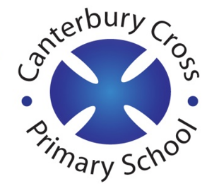 Year Reception Parent Planner Spring TermYear Reception Parent Planner Spring TermYear Reception Parent Planner Spring TermYear Reception Parent Planner Spring TermYear Reception Parent Planner Spring TermPersonal, Social and EmotionalDevelopmentPersonal, Social and EmotionalDevelopmentPhysical DevelopmentPhysical DevelopmentCommunication and LanguageCommunication and LanguageThe children will: Be given opportunities to develop self esteem and build their confidence with new activities.  How to help at home: Talk about sharing things with others and taking turns. Ask your child to help tidy up their toys, when they have finished playing. The children will: Experiment with different ways of moving through wake up shake up dances.  Develop gross motor skills in the outdoor area. This will include balancing, kicking and throwing a ball.  Develop fine motor skills. This will include cutting and sticking activities, handwriting and threading  How to help at home: Develop handwriting by completing whiteboards that are sent home.  Write numbers/sounds in different materials- flour, rice, paint.  Develop gross motor- go for a walk in the park.  The children will: Talk about the stories they are read.  Listen to stories read by the class teacher.  Be encouraged to talk and listen to others.  How to help at home: Talk to your child about their day; what did they do? What did they enjoy?  LiteracyLiteracyMathsMathsUnderstanding the WorldUnderstanding the WorldThe children will: Develop reading and writing skills through the Read Write Inc phonics programme.  Reading and writing words and sentences to match pictures. How to help at home: Read with your child.  Write sounds and words with your child.  Encourage your child to write their name with correct letter formation. Writing simple captions. The children will: Develop counting, adding and subtracting skills using Numicon and other practical resources.  Compare different sizes- length and height.  Explore 2D and 3D shapes. Develop understanding of number bonds to 5 and 10. How to help at home: Count different items at home.  When out walking with your child ask them to find different shapes- e.g.) what shape are road signs?  Review number bonds through rhyme or short videos online. The children will: Discuss different people who help us- doctors, teachers, police, builders, postman. Match tasks/job roles to different people who help us. Compare people who help us- what do they do that is the same? What do they do that is different?  Explore a range of animals – under the sea and farm animals. Exploring why Easter is celebrated How to help at home: Discuss different people who help us- doctors, teachers, police, builders, postman. Expressive Arts and DesignExpressive Arts and DesignHomeworkHomeworkKey vocabulary Key vocabulary The children will: Make a fire engine.  Discuss and draw pictures of what children want to be when they grow up. Make a stethoscope for a doctor using different materials. Collage of a range of farm animals. How to help at home: Mark-make in different materials.  Give opportunities for your child to draw.  Children will be given the opportunity to read and write sounds or words based on what they have learnt during their Read Write Inc lessons. They will also be given a maths activity to complete. This will allow the children to develop the skills they have been learning during their math lessons.  Children will be given the opportunity to read and write sounds or words based on what they have learnt during their Read Write Inc lessons. They will also be given a maths activity to complete. This will allow the children to develop the skills they have been learning during their math lessons.  People Who Help Us- police, doctor, nurse, fireman, postman, builder, teacher.  Maths- numbers 1-20, add, more, subtract, less, equals, longest, shortest, tallest  2D shapes- circle, triangle, square, rectangle, People Who Help Us- police, doctor, nurse, fireman, postman, builder, teacher.  Maths- numbers 1-20, add, more, subtract, less, equals, longest, shortest, tallest  2D shapes- circle, triangle, square, rectangle, 